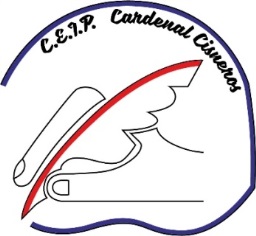 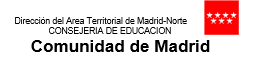 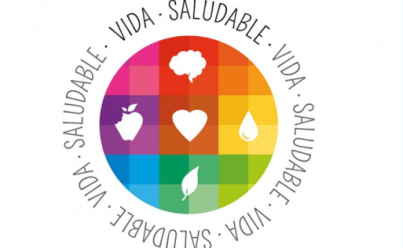 “CISNEROS WORKSMART”ContenidoIntroducción Siendo conscientes de que en la sociedad del S. XXI el conocimiento y uso de las tecnologías en todos los ámbitos de la vida: laborales, sociales, culturales y de ocio, va a ser instrumento indispensable, consideramos que  la cultura tecnológica debe incluirse en nuestros programas educativos. Si queremos que la escuela preparare realmente a los alumnos para que se inserten con éxito en la sociedad debemos emplear la tecnología como técnica de base en el aprendizaje de las materias. Por todo esto, nuestro colegio apuesta por la tecnología en la educación; para que nuestros alumnos estén a la cabeza de las nuevas generaciones y aprendan de una forma más eficaz, de ahí nuestro proyecto “Cisneros Worksmart”.Con este proyecto las tecnologías de la información y la comunicación (TIC´s) serán herramientas facilitadoras de los procesos de enseñanza-aprendizaje; queremos conseguir que los docentes acompañen y orienten a los alumnos en ese proceso, y que el entorno familiar nos acompañe en el proceso para ayudar a nuestros/as alumnos/as a mantener una correcta salud digital para evitar posibles problemas de seguridad y convivencia. También aprovecharemos para ampliar nuestro actual Proyecto de radio “Ondacisneros” usado como herramienta de difusión, de desarrollo competencias básicas y , cómo no, tecnológica.Para incrementar el uso de  las tecnologías en nuestro centro, partimos de dos necesidades básicas: formación docente  y  equipamiento, aspectos básicos para llevarlo a cabo. Dotar a todo el equipo docente de herramientas para hacerlos digitalmente competente en su desempeño, y acompañarlo de  los recursos necesarios hará que nuestro proyecto “Cisneros Worksmart” se convierta en un plan con visión de futuro, para que forme parte importante de la identidad de nuestro centro. Áreas de impactoLas áreas de impacto que a continuación vamos a especificar son: Desarrollo profesional  y Prácticas de Enseñanza-Aprendizaje. Ambas áreas de impacto tienen al docente  como punto de partida para ejercer una importante mejora en el aprendizaje del alumno, principal objetivo del proyecto. Consideramos que el docente es la figura fundamental para la transformación y la misión principal es formarnos para ser digitalmente competentes.Objetivos estratégicos y específicosDesarrollo profesionalOBJETIVOS ESTRATÉGICOS OBJETIVOS ESPECÍFICOSAcercar al profesorado al uso de las nuevas tecnologías en el aula y en su actividad profesional y personalPotenciar la formación digital de los maestros-as. Utilizar diverso software educativo, según nivel y área de trabajo que imparta, para registros de notas y organización de la labor docente.Romper los límites del aula tradicional, abriendo nuevos horizontes y favoreciendo el trabajo colaborativo a través de documentos compartidos. Alfabetizar al equipo docente en las NNTT a través de las actuaciones que se propongan tipo empleo de formularios digitales, redes sociales (twitter), Favorecer cauces de comunicación y participación del profesorado, alumnado y familias a través de la utilización de herramientas como: Web del centro, correo comunicaciones a través de plataforma ROBLE, … Mejorar la organización, planificación y gestión internaExperimentar modelos de enseñanza alternativas a la instrucción directa.Desarrollar modelos de evaluación sobre la utilización de los medios tecnológicosPrácticas de Enseñanza-AprendizajeOBJETIVOS ESTRATÉGICOS OBJETIVOS ESPECÍFICOSFomentar el desarrollo de los procesos cognitivos  de los alumnos haciéndolos mucho más creativos y enriquecedoresDotar de instrumentos al profesorado que favorezcan un cambio de la dinámica de los procesos de enseñanza-aprendizaje que posibiliten mejorar la calidad en la enseñanza.Ayudar a los alumnos a ser protagonistas en el uso de los dispositivos, los programas informáticos, los materiales digitales generados, etc., provocando que presten un mayor interés y asimilen mejor los conceptosFacilitar la búsqueda de información y el tratamiento crítico de la misma, como forma de conocer el mundo de Internet y sus posibilidades de acceso a la información útil. Fomentar su uso activo por parte de los alumnos como medio de apoyo y refuerzo en su aprendizajeUtilizar programas informáticos que ofrezcan contenidos visuales e interactivos que generen un material educativo motivador, ameno, dinámico y atractivoQue las Nuevas Tecnologías faciliten el aprendizaje de las diferentes asignaturas y sus contenidos: Matemáticas, Lengua, Conocimiento del Medio, Inglés, etc., además de favorecer la adquisición de habilidades, destrezas, y conocimientos de las mismasUtilizar el ordenador, las tablets, el croma, como medio de creación, de integración, de cooperación y de expresión de las ideas de forma individual y/o colectiva.Formar a los/as alumnos/as para hacer un correcto uso de la tecnología.Desarrollar habilidades de búsqueda, selección y manipulación de la información para propiciar el desarrollo de una actitud responsable y crítica.Actualizar, progresivamente, los programas y software libre que vayan llegando al centro a lo largo de cursos sucesivos. Copiar, adaptar o diseñar multimedia que favorezcan el aprendizaje constructivo, cooperativo y críticoAportar recursos que puedan ser compartidos en la red y puestos en valor para su utilización por parte de la comunidad educativa. Copiar, adaptar o crear materiales de apoyo al alumnado con necesidades educativas especiales.Desarrollar el sentido crítico.Aumentar el interés por aprender.Favorecer el aprendizaje cooperativo y social.Estimular la creatividad e imaginación.Enfatizar la vertiente comunicativa de los medios tecnológicos.Usar correctamente las redes sociales.Ampliar las competencias de comunicación del alumnado incluyendo como “interlocutor” los medios tecnológicos y como lenguaje de comunicación los lenguajes de programación. Facilitar de esta manera su incorporación al futuro mercado laboral y al estudio de titulaciones.Potenciar el empleo de las Nuevas Tecnologías en todas las actividades del centro, integrándolas como un recurso más en el proceso educativoFASES DEL PROYECTOActuacionesResponsablesRecursos Resultados esperadosAcercar al profesorado al uso de las nuevas tecnologías en el aula y en su actividad profesional y personal.Todo el equipo docente utiliza las tablets para organizar, coordinar y estructurar su trabajo.Todo el equipo docente realiza actividades de gamificación en las aulas.Al finalizar cada curso el 75% del equipo docente muestra satisfacción con el proyecto.Fomentar el desarrollo de los procesos cognitivos  de los alumnos haciéndolos mucho más creativos y enriquecedores.En tres años los alumnos del centro suben los resultados académicos.El centro cuenta con dos carros de tablets para hacer préstamo en las aulas de 1º, 2º y 3º, y de 4º, 5º y 6º para desarrollar contenidos curriculares.Todas las aulas realizan actividades de robótica y/ o pensamiento computacional de manera sistemática.La web del centro contiene una pestaña con un banco de recursos digitales de las áreas troncales para reforzar en casa.La web del centro muestra un apartado con vídeos creados, diseñados y editados de manera autónoma por los alumnos con contenidos académicos.Estado de la ejecución: NI: No iniciada; ESP: En espera; CANC: Cancelada; FIN: Finalizada; EJ: En ejecuciónFASESToma de decisiones0DiseñoCreación de grupo para formación online.Definición Misión, Visión y Valores del centro, que encuadren este proyecto.Panel colaborativo claustro “Brain storming”Empleo de herramienta Selfie.Elaboración tabla DAFO.Definición del proyecto estableciendo objetivos, recursos, temporalización y evaluación.Creación Comisión TICEJECUCIÓNIniciaciónDuración: Un curso escolarFormación inicial para el claustro: herramientas para la gestión, comunicación, organización y seguridad en entornos digitales.Dotación de infraestructura para esta primera formación.Evaluación del proceso y propuestas de mejora para sistematizar.EJECUCIÓNImplementaciónDuración: Dos cursos escolaresComisión TIC - formación de nuevos docentes.Formación con herramientas para proceso enseñanza-aprendizaje, gamificación, flipped classroom,…Provisión de materiales para proceso enseñanza aprendizaje: 1 carro de tablets  por planta, recursos VR AR.Selección de aplicaciones a utilizar por nivel.Formación pensamiento computacional y robótica.Code,Scracht, mBot…Adquirir material de robótica y habilitar un aula específica para este fin.Secuenciar pensamiento computacional y robótica por nivel.Difusión .Evaluación del proceso y propuestas de mejora.EJECUCIÓNInstitucionalizaciónDuración: Un curso escolar.Evaluación del proceso y propuestas de mejora para sistematizar.Modificación Proyecto Educativo en Claustro y Consejo EscolarDifusión.ÁREA DE IMPACTO:ÁREA DE IMPACTO:Desarrollo profesionalDesarrollo profesionalDesarrollo profesionalDesarrollo profesionalDesarrollo profesionalDesarrollo profesionalOBJETIVO ESTRATÉGICO:OBJETIVO ESTRATÉGICO:Acercar al profesorado al uso de las nuevas tecnologías en el aula y en su actividad profesional y personalAcercar al profesorado al uso de las nuevas tecnologías en el aula y en su actividad profesional y personalAcercar al profesorado al uso de las nuevas tecnologías en el aula y en su actividad profesional y personalAcercar al profesorado al uso de las nuevas tecnologías en el aula y en su actividad profesional y personalAcercar al profesorado al uso de las nuevas tecnologías en el aula y en su actividad profesional y personalAcercar al profesorado al uso de las nuevas tecnologías en el aula y en su actividad profesional y personalOBJETIVOS ESPECÍFICOS:OBJETIVOS ESPECÍFICOS:Potenciar la formación digital de los maestros-as .Utilizar diverso software educativo, según nivel y área de trabajo que imparta, para registros de notas y organización de la labor docente.Romper los límites del aula tradicional, abriendo nuevos horizontes y favoreciendo el trabajo colaborativo a través de documentos compartidos. Alfabetizar al equipo docente en las NNTT a través de las actuaciones que se propongan tipo empleo de formularios digitales, redes sociales (twitter). Favorecer cauces de comunicación y participación del profesorado, alumnado y familias a través de la utilización de herramientas Mejorar la organización, planificación y gestión internaExperimentar modelos de enseñanza alternativas a la instrucción directa.Desarrollar modelos de evaluación sobre la utilización de los medios tecnológicosPotenciar la formación digital de los maestros-as .Utilizar diverso software educativo, según nivel y área de trabajo que imparta, para registros de notas y organización de la labor docente.Romper los límites del aula tradicional, abriendo nuevos horizontes y favoreciendo el trabajo colaborativo a través de documentos compartidos. Alfabetizar al equipo docente en las NNTT a través de las actuaciones que se propongan tipo empleo de formularios digitales, redes sociales (twitter). Favorecer cauces de comunicación y participación del profesorado, alumnado y familias a través de la utilización de herramientas Mejorar la organización, planificación y gestión internaExperimentar modelos de enseñanza alternativas a la instrucción directa.Desarrollar modelos de evaluación sobre la utilización de los medios tecnológicosPotenciar la formación digital de los maestros-as .Utilizar diverso software educativo, según nivel y área de trabajo que imparta, para registros de notas y organización de la labor docente.Romper los límites del aula tradicional, abriendo nuevos horizontes y favoreciendo el trabajo colaborativo a través de documentos compartidos. Alfabetizar al equipo docente en las NNTT a través de las actuaciones que se propongan tipo empleo de formularios digitales, redes sociales (twitter). Favorecer cauces de comunicación y participación del profesorado, alumnado y familias a través de la utilización de herramientas Mejorar la organización, planificación y gestión internaExperimentar modelos de enseñanza alternativas a la instrucción directa.Desarrollar modelos de evaluación sobre la utilización de los medios tecnológicosPotenciar la formación digital de los maestros-as .Utilizar diverso software educativo, según nivel y área de trabajo que imparta, para registros de notas y organización de la labor docente.Romper los límites del aula tradicional, abriendo nuevos horizontes y favoreciendo el trabajo colaborativo a través de documentos compartidos. Alfabetizar al equipo docente en las NNTT a través de las actuaciones que se propongan tipo empleo de formularios digitales, redes sociales (twitter). Favorecer cauces de comunicación y participación del profesorado, alumnado y familias a través de la utilización de herramientas Mejorar la organización, planificación y gestión internaExperimentar modelos de enseñanza alternativas a la instrucción directa.Desarrollar modelos de evaluación sobre la utilización de los medios tecnológicosPotenciar la formación digital de los maestros-as .Utilizar diverso software educativo, según nivel y área de trabajo que imparta, para registros de notas y organización de la labor docente.Romper los límites del aula tradicional, abriendo nuevos horizontes y favoreciendo el trabajo colaborativo a través de documentos compartidos. Alfabetizar al equipo docente en las NNTT a través de las actuaciones que se propongan tipo empleo de formularios digitales, redes sociales (twitter). Favorecer cauces de comunicación y participación del profesorado, alumnado y familias a través de la utilización de herramientas Mejorar la organización, planificación y gestión internaExperimentar modelos de enseñanza alternativas a la instrucción directa.Desarrollar modelos de evaluación sobre la utilización de los medios tecnológicosPotenciar la formación digital de los maestros-as .Utilizar diverso software educativo, según nivel y área de trabajo que imparta, para registros de notas y organización de la labor docente.Romper los límites del aula tradicional, abriendo nuevos horizontes y favoreciendo el trabajo colaborativo a través de documentos compartidos. Alfabetizar al equipo docente en las NNTT a través de las actuaciones que se propongan tipo empleo de formularios digitales, redes sociales (twitter). Favorecer cauces de comunicación y participación del profesorado, alumnado y familias a través de la utilización de herramientas Mejorar la organización, planificación y gestión internaExperimentar modelos de enseñanza alternativas a la instrucción directa.Desarrollar modelos de evaluación sobre la utilización de los medios tecnológicosPLAN DE ACCIÓNPLAN DE ACCIÓNPLAN DE ACCIÓNPLAN DE ACCIÓNPLAN DE ACCIÓNPLAN DE ACCIÓNPLAN DE ACCIÓNPLAN DE ACCIÓNACTUACIONESRESPONSABLERESPONSABLERECURSOSPLAZOPLAZOPLAZOIndicadorACTUACIONESRESPONSABLERESPONSABLERECURSOS19/2020/2121/22IndicadorDiseño del PFC para formación digital del equipo docenteResponsable PFCResponsable PFCProyectoXRealizado/No realizadoCreación de una comisión TIC para implantación del plan  y formación de los nuevos docentes.DirectoraDirectoraHumanosXConstituida/No constituidaInstalación en las tablets de Additio para llevar el seguimiento y la evaluación de alumnos..TICTICAplicaciónXRealizado/No realizadoEntrega de tablets a todos los docentes como herramienta eficaz de organización y trabajo.SecretariaSecretariaRecursoXRealizado/No realizadoDigitalización de la documentación del centro a través de CLOUD Educamadrid como medio para compartir y consultar (programaciones, memorias, planes, circulares, normativas, actividades, etc…)Equipo DirectivoEquipo DirectivoHerramientaXNúmero de docentes que consulta  y realiza documentos compartidos.Diseño de formularios digitales para realizar valoraciones del funcionamiento de centroEquipo DirectivoEquipo DirectivoHerramientaXXXNúmero de formularios realizados.Uso de Twitter para publicar y difundir las actividades realizadas por el equipo docente.Community ManagerCommunity ManagerHerramientaXXXXNúmero de publicaciones realizadas aportadas por los docentes.Realizar las comunicaciones familia-escuela a través de plataforma ROBLE.Equipo DirectivoEquipo DirectivoHerramientaXRealizado-No realizadoImplantación del Calendario digital para la organización del equipo docente.DirectoraDirectoraHerramientaXNúmero de docentes que acceden al calendario.Formación del Equipo Docente en competencia digital para mejora de la organización y trabajo docente.Responsable formaciónResponsable formaciónPonenteXRealizado/No realizadoFormación del equipo docente en Flipped Classroom para llevarlo a las aulas.Responsable formaciónResponsable formaciónPonenteXRealizado/No realizado.Formación del equipo docente en pensamiento computacional y Robótica para implantarlo en las aulasResponsable de FormaciónResponsable de FormaciónPonenteXRealizado/No realizadoSecuenciación de objetivos tecnológicos por nivel aprobados en Claustro y Consejo Escolar.Equipo DocenteEquipo DocentePECXXXRealizado/No realizado.Realización de formulario al equipo docente sobre el empleo de la tecnología en el centro.DirectoraDirectoraHerramientaXXXRealizado/No realizadoÁREA DE IMPACTO:ÁREA DE IMPACTO:Prácticas de Enseñanza-AprendizajePrácticas de Enseñanza-AprendizajePrácticas de Enseñanza-AprendizajePrácticas de Enseñanza-AprendizajePrácticas de Enseñanza-AprendizajePrácticas de Enseñanza-AprendizajeOBJETIVO ESTRATÉGICO:OBJETIVO ESTRATÉGICO:Fomentar el desarrollo de los procesos cognitivos  de los alumnos haciéndolos mucho más creativos y enriquecedoresFomentar el desarrollo de los procesos cognitivos  de los alumnos haciéndolos mucho más creativos y enriquecedoresFomentar el desarrollo de los procesos cognitivos  de los alumnos haciéndolos mucho más creativos y enriquecedoresFomentar el desarrollo de los procesos cognitivos  de los alumnos haciéndolos mucho más creativos y enriquecedoresFomentar el desarrollo de los procesos cognitivos  de los alumnos haciéndolos mucho más creativos y enriquecedoresFomentar el desarrollo de los procesos cognitivos  de los alumnos haciéndolos mucho más creativos y enriquecedoresOBJETIVOS ESPECÍFICOS:OBJETIVOS ESPECÍFICOS:Dotar de instrumentos al profesorado que favorezcan un cambio de la dinámica de los procesos de enseñanza-aprendizaje que posibiliten mejorar la calidad en la enseñanza.Ayudar a los alumnos a ser protagonistas en el uso de los dispositivos, los programas informáticos, los materiales digitales generados, etc., provocando que presten un mayor interés y asimilen mejor los conceptosFacilitar la búsqueda de información y el tratamiento crítico de la misma, como forma de conocer el mundo de Internet y sus posibilidades de acceso a la información útil. Fomentar su uso activo por parte de los alumnos como medio de apoyo y refuerzo en su aprendizajeUtilizar programas informáticos que ofrezcan contenidos visuales e interactivos que generen un material educativo motivador, ameno, dinámico y atractivoQue las Nuevas Tecnologías faciliten el aprendizaje de las diferentes asignaturas y sus contenidos: Matemáticas, Lengua, Conocimiento del Medio, Inglés, etc., además de favorecer la adquisición de habilidades, destrezas, y conocimientos de las mismasUtilizar el ordenador, las tablets, el croma, como medio de creación, de integración, de cooperación y de expresión de las ideas de forma individual y/o colectiva.Formar a los/as alumnos/as para hacer un correcto uso de la tecnología.Desarrollar habilidades de búsqueda, selección y manipulación de la información para propiciar el desarrollo de una actitud responsable y crítica.Actualizar, progresivamente, los programas y software libre que vayan llegando al centro a lo largo de cursos sucesivos. Copiar, adaptar o diseñar multimedia que favorezcan el aprendizaje constructivo, cooperativo y críticoAportar recursos que puedan ser compartidos en la red y puestos en valor para su utilización por parte de la comunidad educativa. Copiar, adaptar o crear materiales de apoyo al alumnado con necesidades educativas especiales.Desarrollar el sentido crítico.Aumentar el interés por aprender.Favorecer el aprendizaje cooperativo y social.Estimular la creatividad e imaginación.Enfatizar la vertiente comunicativa de los medios tecnológicos.Usar correctamente las redes sociales.Ampliar las competencias de comunicación del alumnado incluyendo como “interlocutor” los medios tecnológicos y como lenguaje de comunicación los lenguajes de programación. Facilitar de esta manera su incorporación al futuro mercado laboral y al estudio de titulaciones.Potenciar el empleo de las Nuevas Tecnologías en todas las actividades del centro, integrándolas como un recurso más en el proceso educativo.Dotar de instrumentos al profesorado que favorezcan un cambio de la dinámica de los procesos de enseñanza-aprendizaje que posibiliten mejorar la calidad en la enseñanza.Ayudar a los alumnos a ser protagonistas en el uso de los dispositivos, los programas informáticos, los materiales digitales generados, etc., provocando que presten un mayor interés y asimilen mejor los conceptosFacilitar la búsqueda de información y el tratamiento crítico de la misma, como forma de conocer el mundo de Internet y sus posibilidades de acceso a la información útil. Fomentar su uso activo por parte de los alumnos como medio de apoyo y refuerzo en su aprendizajeUtilizar programas informáticos que ofrezcan contenidos visuales e interactivos que generen un material educativo motivador, ameno, dinámico y atractivoQue las Nuevas Tecnologías faciliten el aprendizaje de las diferentes asignaturas y sus contenidos: Matemáticas, Lengua, Conocimiento del Medio, Inglés, etc., además de favorecer la adquisición de habilidades, destrezas, y conocimientos de las mismasUtilizar el ordenador, las tablets, el croma, como medio de creación, de integración, de cooperación y de expresión de las ideas de forma individual y/o colectiva.Formar a los/as alumnos/as para hacer un correcto uso de la tecnología.Desarrollar habilidades de búsqueda, selección y manipulación de la información para propiciar el desarrollo de una actitud responsable y crítica.Actualizar, progresivamente, los programas y software libre que vayan llegando al centro a lo largo de cursos sucesivos. Copiar, adaptar o diseñar multimedia que favorezcan el aprendizaje constructivo, cooperativo y críticoAportar recursos que puedan ser compartidos en la red y puestos en valor para su utilización por parte de la comunidad educativa. Copiar, adaptar o crear materiales de apoyo al alumnado con necesidades educativas especiales.Desarrollar el sentido crítico.Aumentar el interés por aprender.Favorecer el aprendizaje cooperativo y social.Estimular la creatividad e imaginación.Enfatizar la vertiente comunicativa de los medios tecnológicos.Usar correctamente las redes sociales.Ampliar las competencias de comunicación del alumnado incluyendo como “interlocutor” los medios tecnológicos y como lenguaje de comunicación los lenguajes de programación. Facilitar de esta manera su incorporación al futuro mercado laboral y al estudio de titulaciones.Potenciar el empleo de las Nuevas Tecnologías en todas las actividades del centro, integrándolas como un recurso más en el proceso educativo.Dotar de instrumentos al profesorado que favorezcan un cambio de la dinámica de los procesos de enseñanza-aprendizaje que posibiliten mejorar la calidad en la enseñanza.Ayudar a los alumnos a ser protagonistas en el uso de los dispositivos, los programas informáticos, los materiales digitales generados, etc., provocando que presten un mayor interés y asimilen mejor los conceptosFacilitar la búsqueda de información y el tratamiento crítico de la misma, como forma de conocer el mundo de Internet y sus posibilidades de acceso a la información útil. Fomentar su uso activo por parte de los alumnos como medio de apoyo y refuerzo en su aprendizajeUtilizar programas informáticos que ofrezcan contenidos visuales e interactivos que generen un material educativo motivador, ameno, dinámico y atractivoQue las Nuevas Tecnologías faciliten el aprendizaje de las diferentes asignaturas y sus contenidos: Matemáticas, Lengua, Conocimiento del Medio, Inglés, etc., además de favorecer la adquisición de habilidades, destrezas, y conocimientos de las mismasUtilizar el ordenador, las tablets, el croma, como medio de creación, de integración, de cooperación y de expresión de las ideas de forma individual y/o colectiva.Formar a los/as alumnos/as para hacer un correcto uso de la tecnología.Desarrollar habilidades de búsqueda, selección y manipulación de la información para propiciar el desarrollo de una actitud responsable y crítica.Actualizar, progresivamente, los programas y software libre que vayan llegando al centro a lo largo de cursos sucesivos. Copiar, adaptar o diseñar multimedia que favorezcan el aprendizaje constructivo, cooperativo y críticoAportar recursos que puedan ser compartidos en la red y puestos en valor para su utilización por parte de la comunidad educativa. Copiar, adaptar o crear materiales de apoyo al alumnado con necesidades educativas especiales.Desarrollar el sentido crítico.Aumentar el interés por aprender.Favorecer el aprendizaje cooperativo y social.Estimular la creatividad e imaginación.Enfatizar la vertiente comunicativa de los medios tecnológicos.Usar correctamente las redes sociales.Ampliar las competencias de comunicación del alumnado incluyendo como “interlocutor” los medios tecnológicos y como lenguaje de comunicación los lenguajes de programación. Facilitar de esta manera su incorporación al futuro mercado laboral y al estudio de titulaciones.Potenciar el empleo de las Nuevas Tecnologías en todas las actividades del centro, integrándolas como un recurso más en el proceso educativo.Dotar de instrumentos al profesorado que favorezcan un cambio de la dinámica de los procesos de enseñanza-aprendizaje que posibiliten mejorar la calidad en la enseñanza.Ayudar a los alumnos a ser protagonistas en el uso de los dispositivos, los programas informáticos, los materiales digitales generados, etc., provocando que presten un mayor interés y asimilen mejor los conceptosFacilitar la búsqueda de información y el tratamiento crítico de la misma, como forma de conocer el mundo de Internet y sus posibilidades de acceso a la información útil. Fomentar su uso activo por parte de los alumnos como medio de apoyo y refuerzo en su aprendizajeUtilizar programas informáticos que ofrezcan contenidos visuales e interactivos que generen un material educativo motivador, ameno, dinámico y atractivoQue las Nuevas Tecnologías faciliten el aprendizaje de las diferentes asignaturas y sus contenidos: Matemáticas, Lengua, Conocimiento del Medio, Inglés, etc., además de favorecer la adquisición de habilidades, destrezas, y conocimientos de las mismasUtilizar el ordenador, las tablets, el croma, como medio de creación, de integración, de cooperación y de expresión de las ideas de forma individual y/o colectiva.Formar a los/as alumnos/as para hacer un correcto uso de la tecnología.Desarrollar habilidades de búsqueda, selección y manipulación de la información para propiciar el desarrollo de una actitud responsable y crítica.Actualizar, progresivamente, los programas y software libre que vayan llegando al centro a lo largo de cursos sucesivos. Copiar, adaptar o diseñar multimedia que favorezcan el aprendizaje constructivo, cooperativo y críticoAportar recursos que puedan ser compartidos en la red y puestos en valor para su utilización por parte de la comunidad educativa. Copiar, adaptar o crear materiales de apoyo al alumnado con necesidades educativas especiales.Desarrollar el sentido crítico.Aumentar el interés por aprender.Favorecer el aprendizaje cooperativo y social.Estimular la creatividad e imaginación.Enfatizar la vertiente comunicativa de los medios tecnológicos.Usar correctamente las redes sociales.Ampliar las competencias de comunicación del alumnado incluyendo como “interlocutor” los medios tecnológicos y como lenguaje de comunicación los lenguajes de programación. Facilitar de esta manera su incorporación al futuro mercado laboral y al estudio de titulaciones.Potenciar el empleo de las Nuevas Tecnologías en todas las actividades del centro, integrándolas como un recurso más en el proceso educativo.Dotar de instrumentos al profesorado que favorezcan un cambio de la dinámica de los procesos de enseñanza-aprendizaje que posibiliten mejorar la calidad en la enseñanza.Ayudar a los alumnos a ser protagonistas en el uso de los dispositivos, los programas informáticos, los materiales digitales generados, etc., provocando que presten un mayor interés y asimilen mejor los conceptosFacilitar la búsqueda de información y el tratamiento crítico de la misma, como forma de conocer el mundo de Internet y sus posibilidades de acceso a la información útil. Fomentar su uso activo por parte de los alumnos como medio de apoyo y refuerzo en su aprendizajeUtilizar programas informáticos que ofrezcan contenidos visuales e interactivos que generen un material educativo motivador, ameno, dinámico y atractivoQue las Nuevas Tecnologías faciliten el aprendizaje de las diferentes asignaturas y sus contenidos: Matemáticas, Lengua, Conocimiento del Medio, Inglés, etc., además de favorecer la adquisición de habilidades, destrezas, y conocimientos de las mismasUtilizar el ordenador, las tablets, el croma, como medio de creación, de integración, de cooperación y de expresión de las ideas de forma individual y/o colectiva.Formar a los/as alumnos/as para hacer un correcto uso de la tecnología.Desarrollar habilidades de búsqueda, selección y manipulación de la información para propiciar el desarrollo de una actitud responsable y crítica.Actualizar, progresivamente, los programas y software libre que vayan llegando al centro a lo largo de cursos sucesivos. Copiar, adaptar o diseñar multimedia que favorezcan el aprendizaje constructivo, cooperativo y críticoAportar recursos que puedan ser compartidos en la red y puestos en valor para su utilización por parte de la comunidad educativa. Copiar, adaptar o crear materiales de apoyo al alumnado con necesidades educativas especiales.Desarrollar el sentido crítico.Aumentar el interés por aprender.Favorecer el aprendizaje cooperativo y social.Estimular la creatividad e imaginación.Enfatizar la vertiente comunicativa de los medios tecnológicos.Usar correctamente las redes sociales.Ampliar las competencias de comunicación del alumnado incluyendo como “interlocutor” los medios tecnológicos y como lenguaje de comunicación los lenguajes de programación. Facilitar de esta manera su incorporación al futuro mercado laboral y al estudio de titulaciones.Potenciar el empleo de las Nuevas Tecnologías en todas las actividades del centro, integrándolas como un recurso más en el proceso educativo.Dotar de instrumentos al profesorado que favorezcan un cambio de la dinámica de los procesos de enseñanza-aprendizaje que posibiliten mejorar la calidad en la enseñanza.Ayudar a los alumnos a ser protagonistas en el uso de los dispositivos, los programas informáticos, los materiales digitales generados, etc., provocando que presten un mayor interés y asimilen mejor los conceptosFacilitar la búsqueda de información y el tratamiento crítico de la misma, como forma de conocer el mundo de Internet y sus posibilidades de acceso a la información útil. Fomentar su uso activo por parte de los alumnos como medio de apoyo y refuerzo en su aprendizajeUtilizar programas informáticos que ofrezcan contenidos visuales e interactivos que generen un material educativo motivador, ameno, dinámico y atractivoQue las Nuevas Tecnologías faciliten el aprendizaje de las diferentes asignaturas y sus contenidos: Matemáticas, Lengua, Conocimiento del Medio, Inglés, etc., además de favorecer la adquisición de habilidades, destrezas, y conocimientos de las mismasUtilizar el ordenador, las tablets, el croma, como medio de creación, de integración, de cooperación y de expresión de las ideas de forma individual y/o colectiva.Formar a los/as alumnos/as para hacer un correcto uso de la tecnología.Desarrollar habilidades de búsqueda, selección y manipulación de la información para propiciar el desarrollo de una actitud responsable y crítica.Actualizar, progresivamente, los programas y software libre que vayan llegando al centro a lo largo de cursos sucesivos. Copiar, adaptar o diseñar multimedia que favorezcan el aprendizaje constructivo, cooperativo y críticoAportar recursos que puedan ser compartidos en la red y puestos en valor para su utilización por parte de la comunidad educativa. Copiar, adaptar o crear materiales de apoyo al alumnado con necesidades educativas especiales.Desarrollar el sentido crítico.Aumentar el interés por aprender.Favorecer el aprendizaje cooperativo y social.Estimular la creatividad e imaginación.Enfatizar la vertiente comunicativa de los medios tecnológicos.Usar correctamente las redes sociales.Ampliar las competencias de comunicación del alumnado incluyendo como “interlocutor” los medios tecnológicos y como lenguaje de comunicación los lenguajes de programación. Facilitar de esta manera su incorporación al futuro mercado laboral y al estudio de titulaciones.Potenciar el empleo de las Nuevas Tecnologías en todas las actividades del centro, integrándolas como un recurso más en el proceso educativo.PLAN DE ACCIÓNPLAN DE ACCIÓNPLAN DE ACCIÓNPLAN DE ACCIÓNPLAN DE ACCIÓNPLAN DE ACCIÓNPLAN DE ACCIÓNPLAN DE ACCIÓNACTUACIONESRESPONSABLERESPONSABLERECURSOSPLAZOPLAZOPLAZOIndicadorACTUACIONESRESPONSABLERESPONSABLERECURSOS19/2020/2121/22IndicadorCreación de un banco de recursos y actividades a través de la formación recibida. Responsable formación.Responsable formación.HerramientasXXRealizado/No realizadoSecuenciación de objetivos tecnológicos por nivel.DirectoraDirectoraPECXRealizado/No realizadoCreación de vídeos con croma para motivar-reforzar el aprendizaje de contenidosEquipo DocenteEquipo DocenteCroma y tabletXXXNúmero de vídeos realizadosDesarrollo de actividades digitales por parte del equipo de atención a la diversidadEquipo Atención a la DiversidadEquipo Atención a la DiversidadTablets, packs robótica, pantalla interactiva…XXXNúmero de actividades programasRealización de dos actividades de robotica y/o pensamiento computacional al trimestre Equipo DocenteEquipo DocenteKits robóticaXXSe realizan/No se realizanDifusión del programa de radio Onda Cisneros a través de la elaboración de vídeosResponsables del Proyecto Onda CisnerosResponsables del Proyecto Onda CisnerosTablets, croma,sistema de audioXXXNúmero de vídeos realizados.Empleo de Flipped Classroom para el aprendizaje de contenidosEquipo DocenteEquipo DocenteTablets XXXAl menos el 50% del equipo docente utiliza el recursoActividades  de gamificación en las aulas para la evaluación de contenidos.Equipo DocenteEquipo DocenteTabletsXXXAl menos el 50% del equipo docente utiliza el recurso.Charlas en las aulas de 4º, 5º y 6º por expertos y equipo docente sobre cómo hacer un correcto uso de la tecnologíaEquipo DIrectivoEquipo DIrectivoExpertosXXXSe realiza una charla por curso./No se realizaActualización y mantenimiento del software libre para la creación de documentos por parte del equipo docente y los alumnos.Equipo DocenteEquipo DocenteEquipos informáticosXXXSe actualiza/No se actualizaEmpleo de la web del centro para facilitar a las familias recursos pedagógicos de las diferentes áreas TICTICPágina webXXXAl menos el 25% del claustro utiliza este recurso.Organismo, Personas, otrosFuncionesEquipo formación online(Directora-TIC, representante de 1er equipo docente y representante de 2º equipo docente)Adquirir herramientas para diseñar  actuaciones previasGuiar la participación y aportaciones del claustro.Diseñar y perfilar Plan.Comisión TIC (Formada por Directora- TIC, Jefa de Estudios  y un representante de cada equipo docente)Formar a nuevos docentes.Aplicar valoraciones y evaluaciones.Actuar de portavoces de los equipos docentes.TICRealizar tareas específicas del Plan.Responsabilizarse de la formación.Formar parte de la comisión TIC.Mantener actualizado el inventario del material digital.Coordinar el mantenimiento.ClaustroParticipar en el diseño del plan.Asumir acuerdos realizados.Recibir la formación adecuada.Incluir en su día a día el uso de la tecno logia. Evaluar el plan.SecretariaAdquirir y custodiar recursos .Sistematizar el uso y cuidado de los recursos digitales.Realizar presupuestos junto a la Directora.Supervisar a empresa externa encargada del mantenimiento informático.Jefa de EstudiosCoordinar a los equipos en la renovación pedagógica para la  modificación de la documentación oficial de centroFijar reunionesDirectoraParticipar en el diseño del Plan.Supervisar todas las actuaciones del plan.Coordinar al Equipo Directivo para llevar a cabo todas las actuaciones.Aprobar presupuestos.Difundir el plan para el resto de la Comunidad Educativa.Proyectar el centro al exterior.Consejo EscolarAprobar y difundir Plan.Participar en el diseño de formación de familias dentro de la Escuela de padres.PRESUPUESTOPRESUPUESTOPRESUPUESTOCAPÍTULOCOSTEFINANCIACIÓN30 tablets6.000PropiaFundas tablets300Propia3 puntos wifi400PropiaCroma+kit iluminación250PropiaMantenimiento informático / curso(Prox curso700Propia34 tablets6.800Proyecto InnovaciónFundas infantiles tablets510Proyecto Innovación2 carros transportar tablets1.200Proyecto Innovación20 Sillas ruedas cooperativo1.100Proyecto InnovaciónAsiento en bloque280Proyecto Innovación5 Kits robotica350Proyecto InnovaciónPantalla interactiva1.300Proyecto InnovaciónObras adaptación aula específica15.000Proyecto InnovaciónMantenimiento1.400Proyecto InnovaciónRECURSOS NECESARIOSRECURSOS NECESARIOSRECURSOS NECESARIOSRECURSOS DISPONIBLESHUMANOSFormadoresEmpresa de mantenimientoInstaladoresArquitectosHUMANOSComisión TICCoordinador TICTécnico InformáticoMATERIALES64 tablets Android2 carros para transportar tabletsKits de robóticaCroma más kit de iluminación 2502 Puntos wifi en edificio primaria1 punto wifi en edificio infantilAula  de robótica y creación digitalMobiliario de trabajo cooperativo:10 Sillas con ruedas, 10 fijas y 1 bloque.MATERIALESADSL en primaria2 puntos wifi14 tablets android1 Ipad con trípode + adaptador AV/HDMISala de informática con 18 equipos Linux y pizarra digitalDotación en todas las aulas de equipo, proyector y altavoces3 pizarras digitales1 Cuaderno digital para apuntes y diseñoÁrea de impacto: Desarrollo ProfesionalÁrea de impacto: Desarrollo ProfesionalÁrea de impacto: Desarrollo ProfesionalÁrea de impacto: Desarrollo ProfesionalÁrea de impacto: Desarrollo ProfesionalÁrea de impacto: Desarrollo ProfesionalÁrea de impacto: Desarrollo ProfesionalÁrea de impacto: Desarrollo ProfesionalÁrea de impacto: Desarrollo ProfesionalÁrea de impacto: Desarrollo ProfesionalÁrea de impacto: Desarrollo ProfesionalOBJETIVO Acercar al profesorado al uso de las nuevas tecnologías en el aula y en su actividad profesional y personalAcercar al profesorado al uso de las nuevas tecnologías en el aula y en su actividad profesional y personalAcercar al profesorado al uso de las nuevas tecnologías en el aula y en su actividad profesional y personalAcercar al profesorado al uso de las nuevas tecnologías en el aula y en su actividad profesional y personalAcercar al profesorado al uso de las nuevas tecnologías en el aula y en su actividad profesional y personalAcercar al profesorado al uso de las nuevas tecnologías en el aula y en su actividad profesional y personalAcercar al profesorado al uso de las nuevas tecnologías en el aula y en su actividad profesional y personalAcercar al profesorado al uso de las nuevas tecnologías en el aula y en su actividad profesional y personalAcercar al profesorado al uso de las nuevas tecnologías en el aula y en su actividad profesional y personalAcercar al profesorado al uso de las nuevas tecnologías en el aula y en su actividad profesional y personalACCIÓN ACCIÓN ACCIÓN ACCIÓN PLAZOSPLAZOSPLAZOSRESPONSABLEINDICADOR INDICADOR VALOR OBJETIVO ACCIÓN ACCIÓN ACCIÓN ACCIÓN INICIALINICIALFINALRESPONSABLEINDICADOR INDICADOR VALOR OBJETIVO Diseño del PFC para formación digital del equipo docente.Diseño del PFC para formación digital del equipo docente.Diseño del PFC para formación digital del equipo docente.Diseño del PFC para formación digital del equipo docente.Septiembre 19Septiembre 19Noviembre 19TICPFC diseñado PFC diseñado 100% FECHA SEGUIMIENTO FECHA SEGUIMIENTO ESTADO % EJECUCIÓN % EJECUCIÓN LOGROS LOGROS LOGROS DIFICULTADES DIFICULTADES DIFICULTADES FECHA SEGUIMIENTO FECHA SEGUIMIENTO ESTADO % EJECUCIÓN % EJECUCIÓN LOGROS LOGROS LOGROS CAUSA INTERNA CAUSA EXTERNA CAUSA EXTERNA 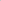 Área de impacto: Desarrollo ProfesionalÁrea de impacto: Desarrollo ProfesionalÁrea de impacto: Desarrollo ProfesionalÁrea de impacto: Desarrollo ProfesionalÁrea de impacto: Desarrollo ProfesionalÁrea de impacto: Desarrollo ProfesionalÁrea de impacto: Desarrollo ProfesionalÁrea de impacto: Desarrollo ProfesionalÁrea de impacto: Desarrollo ProfesionalÁrea de impacto: Desarrollo ProfesionalÁrea de impacto: Desarrollo ProfesionalOBJETIVO Acercar al profesorado al uso de las nuevas tecnologías en el aula y en su actividad profesional y personalAcercar al profesorado al uso de las nuevas tecnologías en el aula y en su actividad profesional y personalAcercar al profesorado al uso de las nuevas tecnologías en el aula y en su actividad profesional y personalAcercar al profesorado al uso de las nuevas tecnologías en el aula y en su actividad profesional y personalAcercar al profesorado al uso de las nuevas tecnologías en el aula y en su actividad profesional y personalAcercar al profesorado al uso de las nuevas tecnologías en el aula y en su actividad profesional y personalAcercar al profesorado al uso de las nuevas tecnologías en el aula y en su actividad profesional y personalAcercar al profesorado al uso de las nuevas tecnologías en el aula y en su actividad profesional y personalAcercar al profesorado al uso de las nuevas tecnologías en el aula y en su actividad profesional y personalAcercar al profesorado al uso de las nuevas tecnologías en el aula y en su actividad profesional y personalACCIÓN ACCIÓN ACCIÓN ACCIÓN PLAZOSPLAZOSPLAZOSRESPONSABLEINDICADOR INDICADOR VALOR OBJETIVO ACCIÓN ACCIÓN ACCIÓN ACCIÓN INICIALINICIALFINALRESPONSABLEINDICADOR INDICADOR VALOR OBJETIVO Creación de una comisión TIC para implantación del plan  y formación de los nuevos docentes.Creación de una comisión TIC para implantación del plan  y formación de los nuevos docentes.Creación de una comisión TIC para implantación del plan  y formación de los nuevos docentes.Creación de una comisión TIC para implantación del plan  y formación de los nuevos docentes.Sep 19Sep 19Sep 19Jefa de EstudiosComisión creada Comisión creada Realizad/No realizado FECHA SEGUIMIENTO FECHA SEGUIMIENTO ESTADO % EJECUCIÓN % EJECUCIÓN LOGROS LOGROS LOGROS DIFICULTADES DIFICULTADES DIFICULTADES FECHA SEGUIMIENTO FECHA SEGUIMIENTO ESTADO % EJECUCIÓN % EJECUCIÓN LOGROS LOGROS LOGROS CAUSA INTERNA CAUSA EXTERNA CAUSA EXTERNA Área de impacto: Desarrollo ProfesionalÁrea de impacto: Desarrollo ProfesionalÁrea de impacto: Desarrollo ProfesionalÁrea de impacto: Desarrollo ProfesionalÁrea de impacto: Desarrollo ProfesionalÁrea de impacto: Desarrollo ProfesionalÁrea de impacto: Desarrollo ProfesionalÁrea de impacto: Desarrollo ProfesionalÁrea de impacto: Desarrollo ProfesionalÁrea de impacto: Desarrollo ProfesionalÁrea de impacto: Desarrollo ProfesionalOBJETIVO Acercar al profesorado al uso de las nuevas tecnologías en el aula y en su actividad profesional y personalAcercar al profesorado al uso de las nuevas tecnologías en el aula y en su actividad profesional y personalAcercar al profesorado al uso de las nuevas tecnologías en el aula y en su actividad profesional y personalAcercar al profesorado al uso de las nuevas tecnologías en el aula y en su actividad profesional y personalAcercar al profesorado al uso de las nuevas tecnologías en el aula y en su actividad profesional y personalAcercar al profesorado al uso de las nuevas tecnologías en el aula y en su actividad profesional y personalAcercar al profesorado al uso de las nuevas tecnologías en el aula y en su actividad profesional y personalAcercar al profesorado al uso de las nuevas tecnologías en el aula y en su actividad profesional y personalAcercar al profesorado al uso de las nuevas tecnologías en el aula y en su actividad profesional y personalAcercar al profesorado al uso de las nuevas tecnologías en el aula y en su actividad profesional y personalACCIÓN ACCIÓN ACCIÓN ACCIÓN PLAZOSPLAZOSPLAZOSRESPONSABLEINDICADOR INDICADOR VALOR OBJETIVO ACCIÓN ACCIÓN ACCIÓN ACCIÓN INICIALINICIALFINALRESPONSABLEINDICADOR INDICADOR VALOR OBJETIVO Instalación en las tablets de Additio para llevar el seguimiento y la evaluación de alumnos.Instalación en las tablets de Additio para llevar el seguimiento y la evaluación de alumnos.Instalación en las tablets de Additio para llevar el seguimiento y la evaluación de alumnos.Instalación en las tablets de Additio para llevar el seguimiento y la evaluación de alumnos.OctubreOctubreNoviembreTIC(responsable de formación)Aplicaciones instaladas en todas las tabletsAplicaciones instaladas en todas las tablets100%FECHA SEGUIMIENTO FECHA SEGUIMIENTO ESTADO % EJECUCIÓN % EJECUCIÓN LOGROS LOGROS LOGROS DIFICULTADES DIFICULTADES DIFICULTADES FECHA SEGUIMIENTO FECHA SEGUIMIENTO ESTADO % EJECUCIÓN % EJECUCIÓN LOGROS LOGROS LOGROS CAUSA INTERNA CAUSA EXTERNA CAUSA EXTERNA Área de impacto: Desarrollo ProfesionalÁrea de impacto: Desarrollo ProfesionalÁrea de impacto: Desarrollo ProfesionalÁrea de impacto: Desarrollo ProfesionalÁrea de impacto: Desarrollo ProfesionalÁrea de impacto: Desarrollo ProfesionalÁrea de impacto: Desarrollo ProfesionalÁrea de impacto: Desarrollo ProfesionalÁrea de impacto: Desarrollo ProfesionalÁrea de impacto: Desarrollo ProfesionalÁrea de impacto: Desarrollo ProfesionalOBJETIVO Acercar al profesorado al uso de las nuevas tecnologías en el aula y en su actividad profesional y personalAcercar al profesorado al uso de las nuevas tecnologías en el aula y en su actividad profesional y personalAcercar al profesorado al uso de las nuevas tecnologías en el aula y en su actividad profesional y personalAcercar al profesorado al uso de las nuevas tecnologías en el aula y en su actividad profesional y personalAcercar al profesorado al uso de las nuevas tecnologías en el aula y en su actividad profesional y personalAcercar al profesorado al uso de las nuevas tecnologías en el aula y en su actividad profesional y personalAcercar al profesorado al uso de las nuevas tecnologías en el aula y en su actividad profesional y personalAcercar al profesorado al uso de las nuevas tecnologías en el aula y en su actividad profesional y personalAcercar al profesorado al uso de las nuevas tecnologías en el aula y en su actividad profesional y personalAcercar al profesorado al uso de las nuevas tecnologías en el aula y en su actividad profesional y personalACCIÓN ACCIÓN ACCIÓN ACCIÓN PLAZOSPLAZOSPLAZOSRESPONSABLEINDICADOR INDICADOR VALOR OBJETIVO ACCIÓN ACCIÓN ACCIÓN ACCIÓN INICIALINICIALFINALRESPONSABLEINDICADOR INDICADOR VALOR OBJETIVO Entrega de tablets a todos los docentes como herramienta eficaz de organización y trabajo.Entrega de tablets a todos los docentes como herramienta eficaz de organización y trabajo.Entrega de tablets a todos los docentes como herramienta eficaz de organización y trabajo.Entrega de tablets a todos los docentes como herramienta eficaz de organización y trabajo.Noviembre 19Noviembre 19Noviembre 19SecretariaTodos los docentes tienen la herramienta.Todos los docentes tienen la herramienta.100% FECHA SEGUIMIENTO FECHA SEGUIMIENTO ESTADO % EJECUCIÓN % EJECUCIÓN LOGROS LOGROS LOGROS DIFICULTADES DIFICULTADES DIFICULTADES FECHA SEGUIMIENTO FECHA SEGUIMIENTO ESTADO % EJECUCIÓN % EJECUCIÓN LOGROS LOGROS LOGROS CAUSA INTERNA CAUSA EXTERNA CAUSA EXTERNA Área de impacto: Desarrollo ProfesionalÁrea de impacto: Desarrollo ProfesionalÁrea de impacto: Desarrollo ProfesionalÁrea de impacto: Desarrollo ProfesionalÁrea de impacto: Desarrollo ProfesionalÁrea de impacto: Desarrollo ProfesionalÁrea de impacto: Desarrollo ProfesionalÁrea de impacto: Desarrollo ProfesionalÁrea de impacto: Desarrollo ProfesionalÁrea de impacto: Desarrollo ProfesionalÁrea de impacto: Desarrollo ProfesionalOBJETIVO Acercar al profesorado al uso de las nuevas tecnologías en el aula y en su actividad profesional y personalAcercar al profesorado al uso de las nuevas tecnologías en el aula y en su actividad profesional y personalAcercar al profesorado al uso de las nuevas tecnologías en el aula y en su actividad profesional y personalAcercar al profesorado al uso de las nuevas tecnologías en el aula y en su actividad profesional y personalAcercar al profesorado al uso de las nuevas tecnologías en el aula y en su actividad profesional y personalAcercar al profesorado al uso de las nuevas tecnologías en el aula y en su actividad profesional y personalAcercar al profesorado al uso de las nuevas tecnologías en el aula y en su actividad profesional y personalAcercar al profesorado al uso de las nuevas tecnologías en el aula y en su actividad profesional y personalAcercar al profesorado al uso de las nuevas tecnologías en el aula y en su actividad profesional y personalAcercar al profesorado al uso de las nuevas tecnologías en el aula y en su actividad profesional y personalACCIÓN ACCIÓN ACCIÓN ACCIÓN PLAZOSPLAZOSPLAZOSRESPONSABLEINDICADOR INDICADOR VALOR OBJETIVO ACCIÓN ACCIÓN ACCIÓN ACCIÓN INICIALINICIALFINALRESPONSABLEINDICADOR INDICADOR VALOR OBJETIVO Digitalización de la documentación del centro a través de CLOUD Educamadrid como medio para compartir y consultar (programaciones, memorias, planes, circulares, normativas, actividades, etc…)Digitalización de la documentación del centro a través de CLOUD Educamadrid como medio para compartir y consultar (programaciones, memorias, planes, circulares, normativas, actividades, etc…)Digitalización de la documentación del centro a través de CLOUD Educamadrid como medio para compartir y consultar (programaciones, memorias, planes, circulares, normativas, actividades, etc…)Digitalización de la documentación del centro a través de CLOUD Educamadrid como medio para compartir y consultar (programaciones, memorias, planes, circulares, normativas, actividades, etc…)Sep 19Sep 19Todo el curso Equipo DirectivoNúmero de documentos subidos a CLOUDNúmero de documentos subidos a CLOUD100% FECHA SEGUIMIENTO FECHA SEGUIMIENTO ESTADO % EJECUCIÓN % EJECUCIÓN LOGROS LOGROS LOGROS DIFICULTADES DIFICULTADES DIFICULTADES FECHA SEGUIMIENTO FECHA SEGUIMIENTO ESTADO % EJECUCIÓN % EJECUCIÓN LOGROS LOGROS LOGROS CAUSA INTERNA CAUSA EXTERNA CAUSA EXTERNA Área de impacto: Desarrollo ProfesionalÁrea de impacto: Desarrollo ProfesionalÁrea de impacto: Desarrollo ProfesionalÁrea de impacto: Desarrollo ProfesionalÁrea de impacto: Desarrollo ProfesionalÁrea de impacto: Desarrollo ProfesionalÁrea de impacto: Desarrollo ProfesionalÁrea de impacto: Desarrollo ProfesionalÁrea de impacto: Desarrollo ProfesionalÁrea de impacto: Desarrollo ProfesionalÁrea de impacto: Desarrollo ProfesionalOBJETIVO Acercar al profesorado al uso de las nuevas tecnologías en el aula y en su actividad profesional y personalAcercar al profesorado al uso de las nuevas tecnologías en el aula y en su actividad profesional y personalAcercar al profesorado al uso de las nuevas tecnologías en el aula y en su actividad profesional y personalAcercar al profesorado al uso de las nuevas tecnologías en el aula y en su actividad profesional y personalAcercar al profesorado al uso de las nuevas tecnologías en el aula y en su actividad profesional y personalAcercar al profesorado al uso de las nuevas tecnologías en el aula y en su actividad profesional y personalAcercar al profesorado al uso de las nuevas tecnologías en el aula y en su actividad profesional y personalAcercar al profesorado al uso de las nuevas tecnologías en el aula y en su actividad profesional y personalAcercar al profesorado al uso de las nuevas tecnologías en el aula y en su actividad profesional y personalAcercar al profesorado al uso de las nuevas tecnologías en el aula y en su actividad profesional y personalACCIÓN ACCIÓN ACCIÓN ACCIÓN PLAZOSPLAZOSPLAZOSRESPONSABLEINDICADOR INDICADOR VALOR OBJETIVO ACCIÓN ACCIÓN ACCIÓN ACCIÓN INICIALINICIALFINALRESPONSABLEINDICADOR INDICADOR VALOR OBJETIVO Diseño de formularios digitales para realizar valoraciones del funcionamiento de centroDiseño de formularios digitales para realizar valoraciones del funcionamiento de centroDiseño de formularios digitales para realizar valoraciones del funcionamiento de centroDiseño de formularios digitales para realizar valoraciones del funcionamiento de centroSep 19Sep 19Todo el curso Equipo DirectivoNúmero de formularios diseñadosNúmero de formularios diseñadosRealizado/ No realizadoFECHA SEGUIMIENTO FECHA SEGUIMIENTO ESTADO % EJECUCIÓN % EJECUCIÓN LOGROS LOGROS LOGROS DIFICULTADES DIFICULTADES DIFICULTADES FECHA SEGUIMIENTO FECHA SEGUIMIENTO ESTADO % EJECUCIÓN % EJECUCIÓN LOGROS LOGROS LOGROS CAUSA INTERNA CAUSA EXTERNA CAUSA EXTERNA Área de impacto: Desarrollo ProfesionalÁrea de impacto: Desarrollo ProfesionalÁrea de impacto: Desarrollo ProfesionalÁrea de impacto: Desarrollo ProfesionalÁrea de impacto: Desarrollo ProfesionalÁrea de impacto: Desarrollo ProfesionalÁrea de impacto: Desarrollo ProfesionalÁrea de impacto: Desarrollo ProfesionalÁrea de impacto: Desarrollo ProfesionalÁrea de impacto: Desarrollo ProfesionalÁrea de impacto: Desarrollo ProfesionalOBJETIVO Acercar al profesorado al uso de las nuevas tecnologías en el aula y en su actividad profesional y personalAcercar al profesorado al uso de las nuevas tecnologías en el aula y en su actividad profesional y personalAcercar al profesorado al uso de las nuevas tecnologías en el aula y en su actividad profesional y personalAcercar al profesorado al uso de las nuevas tecnologías en el aula y en su actividad profesional y personalAcercar al profesorado al uso de las nuevas tecnologías en el aula y en su actividad profesional y personalAcercar al profesorado al uso de las nuevas tecnologías en el aula y en su actividad profesional y personalAcercar al profesorado al uso de las nuevas tecnologías en el aula y en su actividad profesional y personalAcercar al profesorado al uso de las nuevas tecnologías en el aula y en su actividad profesional y personalAcercar al profesorado al uso de las nuevas tecnologías en el aula y en su actividad profesional y personalAcercar al profesorado al uso de las nuevas tecnologías en el aula y en su actividad profesional y personalACCIÓN ACCIÓN ACCIÓN ACCIÓN PLAZOSPLAZOSPLAZOSRESPONSABLEINDICADOR INDICADOR VALOR OBJETIVO ACCIÓN ACCIÓN ACCIÓN ACCIÓN INICIALINICIALFINALRESPONSABLEINDICADOR INDICADOR VALOR OBJETIVO Uso de Twitter para publicar y difundir las actividades realizadas por el equipo docente.Uso de Twitter para publicar y difundir las actividades realizadas por el equipo docente.Uso de Twitter para publicar y difundir las actividades realizadas por el equipo docente.Uso de Twitter para publicar y difundir las actividades realizadas por el equipo docente.Sep 19Sep 19Todo el curso Director Actividades publicadas semanalmenteActividades publicadas semanalmenteRealizado/No realizado FECHA SEGUIMIENTO FECHA SEGUIMIENTO ESTADO % EJECUCIÓN % EJECUCIÓN LOGROS LOGROS LOGROS DIFICULTADES DIFICULTADES DIFICULTADES FECHA SEGUIMIENTO FECHA SEGUIMIENTO ESTADO % EJECUCIÓN % EJECUCIÓN LOGROS LOGROS LOGROS CAUSA INTERNA CAUSA EXTERNA CAUSA EXTERNA Área de impacto: Desarrollo ProfesionalÁrea de impacto: Desarrollo ProfesionalÁrea de impacto: Desarrollo ProfesionalÁrea de impacto: Desarrollo ProfesionalÁrea de impacto: Desarrollo ProfesionalÁrea de impacto: Desarrollo ProfesionalÁrea de impacto: Desarrollo ProfesionalÁrea de impacto: Desarrollo ProfesionalÁrea de impacto: Desarrollo ProfesionalÁrea de impacto: Desarrollo ProfesionalÁrea de impacto: Desarrollo ProfesionalOBJETIVO Acercar al profesorado al uso de las nuevas tecnologías en el aula y en su actividad profesional y personalAcercar al profesorado al uso de las nuevas tecnologías en el aula y en su actividad profesional y personalAcercar al profesorado al uso de las nuevas tecnologías en el aula y en su actividad profesional y personalAcercar al profesorado al uso de las nuevas tecnologías en el aula y en su actividad profesional y personalAcercar al profesorado al uso de las nuevas tecnologías en el aula y en su actividad profesional y personalAcercar al profesorado al uso de las nuevas tecnologías en el aula y en su actividad profesional y personalAcercar al profesorado al uso de las nuevas tecnologías en el aula y en su actividad profesional y personalAcercar al profesorado al uso de las nuevas tecnologías en el aula y en su actividad profesional y personalAcercar al profesorado al uso de las nuevas tecnologías en el aula y en su actividad profesional y personalAcercar al profesorado al uso de las nuevas tecnologías en el aula y en su actividad profesional y personalACCIÓN ACCIÓN ACCIÓN ACCIÓN PLAZOSPLAZOSPLAZOSRESPONSABLEINDICADOR INDICADOR VALOR OBJETIVO ACCIÓN ACCIÓN ACCIÓN ACCIÓN INICIALINICIALFINALRESPONSABLEINDICADOR INDICADOR VALOR OBJETIVO Realizar las comunicaciones familia-escuela a través de plataforma ROBLE.Realizar las comunicaciones familia-escuela a través de plataforma ROBLE.Realizar las comunicaciones familia-escuela a través de plataforma ROBLE.Realizar las comunicaciones familia-escuela a través de plataforma ROBLE.Sep 19Sep 19Todo el cursoEquipo DIrectivo El equipo docente se comunica con las familias a través de ROBLEEl equipo docente se comunica con las familias a través de ROBLE100%FECHA SEGUIMIENTO FECHA SEGUIMIENTO ESTADO % EJECUCIÓN % EJECUCIÓN LOGROS LOGROS LOGROS DIFICULTADES DIFICULTADES DIFICULTADES FECHA SEGUIMIENTO FECHA SEGUIMIENTO ESTADO % EJECUCIÓN % EJECUCIÓN LOGROS LOGROS LOGROS CAUSA INTERNA CAUSA EXTERNA CAUSA EXTERNA Área de impacto: Desarrollo ProfesionalÁrea de impacto: Desarrollo ProfesionalÁrea de impacto: Desarrollo ProfesionalÁrea de impacto: Desarrollo ProfesionalÁrea de impacto: Desarrollo ProfesionalÁrea de impacto: Desarrollo ProfesionalÁrea de impacto: Desarrollo ProfesionalÁrea de impacto: Desarrollo ProfesionalÁrea de impacto: Desarrollo ProfesionalÁrea de impacto: Desarrollo ProfesionalÁrea de impacto: Desarrollo ProfesionalOBJETIVO Acercar al profesorado al uso de las nuevas tecnologías en el aula y en su actividad profesional y personalAcercar al profesorado al uso de las nuevas tecnologías en el aula y en su actividad profesional y personalAcercar al profesorado al uso de las nuevas tecnologías en el aula y en su actividad profesional y personalAcercar al profesorado al uso de las nuevas tecnologías en el aula y en su actividad profesional y personalAcercar al profesorado al uso de las nuevas tecnologías en el aula y en su actividad profesional y personalAcercar al profesorado al uso de las nuevas tecnologías en el aula y en su actividad profesional y personalAcercar al profesorado al uso de las nuevas tecnologías en el aula y en su actividad profesional y personalAcercar al profesorado al uso de las nuevas tecnologías en el aula y en su actividad profesional y personalAcercar al profesorado al uso de las nuevas tecnologías en el aula y en su actividad profesional y personalAcercar al profesorado al uso de las nuevas tecnologías en el aula y en su actividad profesional y personalACCIÓN ACCIÓN ACCIÓN ACCIÓN PLAZOSPLAZOSPLAZOSRESPONSABLEINDICADOR INDICADOR VALOR OBJETIVO ACCIÓN ACCIÓN ACCIÓN ACCIÓN INICIALINICIALFINALRESPONSABLEINDICADOR INDICADOR VALOR OBJETIVO Implantación del Calendario digital para la organización del equipo docente.Implantación del Calendario digital para la organización del equipo docente.Implantación del Calendario digital para la organización del equipo docente.Implantación del Calendario digital para la organización del equipo docente.Sep 19Sep 19Todo el cursoEquipo DirectivoGoogle calendar como medio de organización del equipo docente Google calendar como medio de organización del equipo docente Realizado/No realizado FECHA SEGUIMIENTO FECHA SEGUIMIENTO ESTADO % EJECUCIÓN % EJECUCIÓN LOGROS LOGROS LOGROS DIFICULTADES DIFICULTADES DIFICULTADES FECHA SEGUIMIENTO FECHA SEGUIMIENTO ESTADO % EJECUCIÓN % EJECUCIÓN LOGROS LOGROS LOGROS CAUSA INTERNA CAUSA EXTERNA CAUSA EXTERNA Área de impacto: Desarrollo ProfesionalÁrea de impacto: Desarrollo ProfesionalÁrea de impacto: Desarrollo ProfesionalÁrea de impacto: Desarrollo ProfesionalÁrea de impacto: Desarrollo ProfesionalÁrea de impacto: Desarrollo ProfesionalÁrea de impacto: Desarrollo ProfesionalÁrea de impacto: Desarrollo ProfesionalÁrea de impacto: Desarrollo ProfesionalÁrea de impacto: Desarrollo ProfesionalÁrea de impacto: Desarrollo ProfesionalOBJETIVO Acercar al profesorado al uso de las nuevas tecnologías en el aula y en su actividad profesional y personalAcercar al profesorado al uso de las nuevas tecnologías en el aula y en su actividad profesional y personalAcercar al profesorado al uso de las nuevas tecnologías en el aula y en su actividad profesional y personalAcercar al profesorado al uso de las nuevas tecnologías en el aula y en su actividad profesional y personalAcercar al profesorado al uso de las nuevas tecnologías en el aula y en su actividad profesional y personalAcercar al profesorado al uso de las nuevas tecnologías en el aula y en su actividad profesional y personalAcercar al profesorado al uso de las nuevas tecnologías en el aula y en su actividad profesional y personalAcercar al profesorado al uso de las nuevas tecnologías en el aula y en su actividad profesional y personalAcercar al profesorado al uso de las nuevas tecnologías en el aula y en su actividad profesional y personalAcercar al profesorado al uso de las nuevas tecnologías en el aula y en su actividad profesional y personalACCIÓN ACCIÓN ACCIÓN ACCIÓN PLAZOSPLAZOSPLAZOSRESPONSABLEINDICADOR INDICADOR VALOR OBJETIVO ACCIÓN ACCIÓN ACCIÓN ACCIÓN INICIALINICIALFINALRESPONSABLEINDICADOR INDICADOR VALOR OBJETIVO Formación del Equipo Docente en competencia digital para mejora de la organización y trabajo docente.Formación del Equipo Docente en competencia digital para mejora de la organización y trabajo docente.Formación del Equipo Docente en competencia digital para mejora de la organización y trabajo docente.Formación del Equipo Docente en competencia digital para mejora de la organización y trabajo docente.Sep.19Sep.19Abril 20DirectoraSe realiza PFC por parte de todo el equipo docente.Se realiza PFC por parte de todo el equipo docente.100%FECHA SEGUIMIENTO FECHA SEGUIMIENTO ESTADO % EJECUCIÓN % EJECUCIÓN LOGROS LOGROS LOGROS DIFICULTADES DIFICULTADES DIFICULTADES FECHA SEGUIMIENTO FECHA SEGUIMIENTO ESTADO % EJECUCIÓN % EJECUCIÓN LOGROS LOGROS LOGROS CAUSA INTERNA CAUSA EXTERNA CAUSA EXTERNA Área de impacto: Desarrollo ProfesionalÁrea de impacto: Desarrollo ProfesionalÁrea de impacto: Desarrollo ProfesionalÁrea de impacto: Desarrollo ProfesionalÁrea de impacto: Desarrollo ProfesionalÁrea de impacto: Desarrollo ProfesionalÁrea de impacto: Desarrollo ProfesionalÁrea de impacto: Desarrollo ProfesionalÁrea de impacto: Desarrollo ProfesionalÁrea de impacto: Desarrollo ProfesionalÁrea de impacto: Desarrollo ProfesionalOBJETIVO Acercar al profesorado al uso de las nuevas tecnologías en el aula y en su actividad profesional y personalAcercar al profesorado al uso de las nuevas tecnologías en el aula y en su actividad profesional y personalAcercar al profesorado al uso de las nuevas tecnologías en el aula y en su actividad profesional y personalAcercar al profesorado al uso de las nuevas tecnologías en el aula y en su actividad profesional y personalAcercar al profesorado al uso de las nuevas tecnologías en el aula y en su actividad profesional y personalAcercar al profesorado al uso de las nuevas tecnologías en el aula y en su actividad profesional y personalAcercar al profesorado al uso de las nuevas tecnologías en el aula y en su actividad profesional y personalAcercar al profesorado al uso de las nuevas tecnologías en el aula y en su actividad profesional y personalAcercar al profesorado al uso de las nuevas tecnologías en el aula y en su actividad profesional y personalAcercar al profesorado al uso de las nuevas tecnologías en el aula y en su actividad profesional y personalACCIÓN ACCIÓN ACCIÓN ACCIÓN PLAZOSPLAZOSPLAZOSRESPONSABLEINDICADOR INDICADOR VALOR OBJETIVO ACCIÓN ACCIÓN ACCIÓN ACCIÓN INICIALINICIALFINALRESPONSABLEINDICADOR INDICADOR VALOR OBJETIVO Formación del equipo docente en Flipped Classroom para llevarlo a las aulas.Formación del equipo docente en Flipped Classroom para llevarlo a las aulas.Formación del equipo docente en Flipped Classroom para llevarlo a las aulas.Formación del equipo docente en Flipped Classroom para llevarlo a las aulas.Curso 2020Curso 2020Curso 20212 DirectorNúmero de docentes que realizan la formaciónNúmero de docentes que realizan la formación50% FECHA SEGUIMIENTO FECHA SEGUIMIENTO ESTADO % EJECUCIÓN % EJECUCIÓN LOGROS LOGROS LOGROS DIFICULTADES DIFICULTADES DIFICULTADES FECHA SEGUIMIENTO FECHA SEGUIMIENTO ESTADO % EJECUCIÓN % EJECUCIÓN LOGROS LOGROS LOGROS CAUSA INTERNA CAUSA EXTERNA CAUSA EXTERNA Área de impacto: Desarrollo ProfesionalÁrea de impacto: Desarrollo ProfesionalÁrea de impacto: Desarrollo ProfesionalÁrea de impacto: Desarrollo ProfesionalÁrea de impacto: Desarrollo ProfesionalÁrea de impacto: Desarrollo ProfesionalÁrea de impacto: Desarrollo ProfesionalÁrea de impacto: Desarrollo ProfesionalÁrea de impacto: Desarrollo ProfesionalÁrea de impacto: Desarrollo ProfesionalÁrea de impacto: Desarrollo ProfesionalOBJETIVO Acercar al profesorado al uso de las nuevas tecnologías en el aula y en su actividad profesional y personalAcercar al profesorado al uso de las nuevas tecnologías en el aula y en su actividad profesional y personalAcercar al profesorado al uso de las nuevas tecnologías en el aula y en su actividad profesional y personalAcercar al profesorado al uso de las nuevas tecnologías en el aula y en su actividad profesional y personalAcercar al profesorado al uso de las nuevas tecnologías en el aula y en su actividad profesional y personalAcercar al profesorado al uso de las nuevas tecnologías en el aula y en su actividad profesional y personalAcercar al profesorado al uso de las nuevas tecnologías en el aula y en su actividad profesional y personalAcercar al profesorado al uso de las nuevas tecnologías en el aula y en su actividad profesional y personalAcercar al profesorado al uso de las nuevas tecnologías en el aula y en su actividad profesional y personalAcercar al profesorado al uso de las nuevas tecnologías en el aula y en su actividad profesional y personalACCIÓN ACCIÓN ACCIÓN ACCIÓN PLAZOSPLAZOSPLAZOSRESPONSABLEINDICADOR INDICADOR VALOR OBJETIVO ACCIÓN ACCIÓN ACCIÓN ACCIÓN INICIALINICIALFINALRESPONSABLEINDICADOR INDICADOR VALOR OBJETIVO Formación del equipo docente en pensamiento computacional y Robótica para implantarlo en las aulasFormación del equipo docente en pensamiento computacional y Robótica para implantarlo en las aulasFormación del equipo docente en pensamiento computacional y Robótica para implantarlo en las aulasFormación del equipo docente en pensamiento computacional y Robótica para implantarlo en las aulasCurso 2021Curso 2021Curso 2022Director Docentes formados para uso de los recursos tecnológicos del centroDocentes formados para uso de los recursos tecnológicos del centro50%FECHA SEGUIMIENTO FECHA SEGUIMIENTO ESTADO % EJECUCIÓN % EJECUCIÓN LOGROS LOGROS LOGROS DIFICULTADES DIFICULTADES DIFICULTADES FECHA SEGUIMIENTO FECHA SEGUIMIENTO ESTADO % EJECUCIÓN % EJECUCIÓN LOGROS LOGROS LOGROS CAUSA INTERNA CAUSA EXTERNA CAUSA EXTERNA Área de impacto: Desarrollo ProfesionalÁrea de impacto: Desarrollo ProfesionalÁrea de impacto: Desarrollo ProfesionalÁrea de impacto: Desarrollo ProfesionalÁrea de impacto: Desarrollo ProfesionalÁrea de impacto: Desarrollo ProfesionalÁrea de impacto: Desarrollo ProfesionalÁrea de impacto: Desarrollo ProfesionalÁrea de impacto: Desarrollo ProfesionalÁrea de impacto: Desarrollo ProfesionalÁrea de impacto: Desarrollo ProfesionalOBJETIVO Acercar al profesorado al uso de las nuevas tecnologías en el aula y en su actividad profesional y personalAcercar al profesorado al uso de las nuevas tecnologías en el aula y en su actividad profesional y personalAcercar al profesorado al uso de las nuevas tecnologías en el aula y en su actividad profesional y personalAcercar al profesorado al uso de las nuevas tecnologías en el aula y en su actividad profesional y personalAcercar al profesorado al uso de las nuevas tecnologías en el aula y en su actividad profesional y personalAcercar al profesorado al uso de las nuevas tecnologías en el aula y en su actividad profesional y personalAcercar al profesorado al uso de las nuevas tecnologías en el aula y en su actividad profesional y personalAcercar al profesorado al uso de las nuevas tecnologías en el aula y en su actividad profesional y personalAcercar al profesorado al uso de las nuevas tecnologías en el aula y en su actividad profesional y personalAcercar al profesorado al uso de las nuevas tecnologías en el aula y en su actividad profesional y personalACCIÓN ACCIÓN ACCIÓN ACCIÓN PLAZOSPLAZOSPLAZOSRESPONSABLEINDICADOR INDICADOR VALOR OBJETIVO ACCIÓN ACCIÓN ACCIÓN ACCIÓN INICIALINICIALFINALRESPONSABLEINDICADOR INDICADOR VALOR OBJETIVO Secuenciación de objetivos tecnológicos por nivel aprobados en Claustro y Consejo Escolar. Secuenciación de objetivos tecnológicos por nivel aprobados en Claustro y Consejo Escolar. Secuenciación de objetivos tecnológicos por nivel aprobados en Claustro y Consejo Escolar. Secuenciación de objetivos tecnológicos por nivel aprobados en Claustro y Consejo Escolar. Junio 20Junio 20Junio 20Director PEC recoge objetivos tecnológicos de cada nivelPEC recoge objetivos tecnológicos de cada nivel100%FECHA SEGUIMIENTO FECHA SEGUIMIENTO ESTADO % EJECUCIÓN % EJECUCIÓN LOGROS LOGROS LOGROS DIFICULTADES DIFICULTADES DIFICULTADES FECHA SEGUIMIENTO FECHA SEGUIMIENTO ESTADO % EJECUCIÓN % EJECUCIÓN LOGROS LOGROS LOGROS CAUSA INTERNA CAUSA EXTERNA CAUSA EXTERNA Área de impacto: Desarrollo ProfesionalÁrea de impacto: Desarrollo ProfesionalÁrea de impacto: Desarrollo ProfesionalÁrea de impacto: Desarrollo ProfesionalÁrea de impacto: Desarrollo ProfesionalÁrea de impacto: Desarrollo ProfesionalÁrea de impacto: Desarrollo ProfesionalÁrea de impacto: Desarrollo ProfesionalÁrea de impacto: Desarrollo ProfesionalÁrea de impacto: Desarrollo ProfesionalÁrea de impacto: Desarrollo ProfesionalOBJETIVO Acercar al profesorado al uso de las nuevas tecnologías en el aula y en su actividad profesional y personalAcercar al profesorado al uso de las nuevas tecnologías en el aula y en su actividad profesional y personalAcercar al profesorado al uso de las nuevas tecnologías en el aula y en su actividad profesional y personalAcercar al profesorado al uso de las nuevas tecnologías en el aula y en su actividad profesional y personalAcercar al profesorado al uso de las nuevas tecnologías en el aula y en su actividad profesional y personalAcercar al profesorado al uso de las nuevas tecnologías en el aula y en su actividad profesional y personalAcercar al profesorado al uso de las nuevas tecnologías en el aula y en su actividad profesional y personalAcercar al profesorado al uso de las nuevas tecnologías en el aula y en su actividad profesional y personalAcercar al profesorado al uso de las nuevas tecnologías en el aula y en su actividad profesional y personalAcercar al profesorado al uso de las nuevas tecnologías en el aula y en su actividad profesional y personalACCIÓN ACCIÓN ACCIÓN ACCIÓN PLAZOSPLAZOSPLAZOSRESPONSABLEINDICADOR INDICADOR VALOR OBJETIVO ACCIÓN ACCIÓN ACCIÓN ACCIÓN INICIALINICIALFINALRESPONSABLEINDICADOR INDICADOR VALOR OBJETIVO Secuenciación de objetivos tecnológicos por nivel aprobados en Claustro y Consejo Escolar. Secuenciación de objetivos tecnológicos por nivel aprobados en Claustro y Consejo Escolar. Secuenciación de objetivos tecnológicos por nivel aprobados en Claustro y Consejo Escolar. Secuenciación de objetivos tecnológicos por nivel aprobados en Claustro y Consejo Escolar. Junio 20Junio 20Junio 20Director PEC recoge objetivos tecnológicos de cada nivelPEC recoge objetivos tecnológicos de cada nivel100%FECHA SEGUIMIENTO FECHA SEGUIMIENTO ESTADO % EJECUCIÓN % EJECUCIÓN LOGROS LOGROS LOGROS DIFICULTADES DIFICULTADES DIFICULTADES FECHA SEGUIMIENTO FECHA SEGUIMIENTO ESTADO % EJECUCIÓN % EJECUCIÓN LOGROS LOGROS LOGROS CAUSA INTERNA CAUSA EXTERNA CAUSA EXTERNA Área de impacto: Desarrollo ProfesionalÁrea de impacto: Desarrollo ProfesionalÁrea de impacto: Desarrollo ProfesionalÁrea de impacto: Desarrollo ProfesionalÁrea de impacto: Desarrollo ProfesionalÁrea de impacto: Desarrollo ProfesionalÁrea de impacto: Desarrollo ProfesionalÁrea de impacto: Desarrollo ProfesionalÁrea de impacto: Desarrollo ProfesionalÁrea de impacto: Desarrollo ProfesionalÁrea de impacto: Desarrollo ProfesionalOBJETIVO Acercar al profesorado al uso de las nuevas tecnologías en el aula y en su actividad profesional y personalAcercar al profesorado al uso de las nuevas tecnologías en el aula y en su actividad profesional y personalAcercar al profesorado al uso de las nuevas tecnologías en el aula y en su actividad profesional y personalAcercar al profesorado al uso de las nuevas tecnologías en el aula y en su actividad profesional y personalAcercar al profesorado al uso de las nuevas tecnologías en el aula y en su actividad profesional y personalAcercar al profesorado al uso de las nuevas tecnologías en el aula y en su actividad profesional y personalAcercar al profesorado al uso de las nuevas tecnologías en el aula y en su actividad profesional y personalAcercar al profesorado al uso de las nuevas tecnologías en el aula y en su actividad profesional y personalAcercar al profesorado al uso de las nuevas tecnologías en el aula y en su actividad profesional y personalAcercar al profesorado al uso de las nuevas tecnologías en el aula y en su actividad profesional y personalACCIÓN ACCIÓN ACCIÓN ACCIÓN PLAZOSPLAZOSPLAZOSRESPONSABLEINDICADOR INDICADOR VALOR OBJETIVO ACCIÓN ACCIÓN ACCIÓN ACCIÓN INICIALINICIALFINALRESPONSABLEINDICADOR INDICADOR VALOR OBJETIVO Valoración sobre el empleo de la tecnología en el centro reflejada en la memoria final.Valoración sobre el empleo de la tecnología en el centro reflejada en la memoria final.Valoración sobre el empleo de la tecnología en el centro reflejada en la memoria final.Valoración sobre el empleo de la tecnología en el centro reflejada en la memoria final.Junio cada cursoJunio cada cursoJunio cada curso Director Formulario de valoración.Formulario de valoración.Realizada/No realizada FECHA SEGUIMIENTO FECHA SEGUIMIENTO ESTADO % EJECUCIÓN % EJECUCIÓN LOGROS LOGROS LOGROS DIFICULTADES DIFICULTADES DIFICULTADES FECHA SEGUIMIENTO FECHA SEGUIMIENTO ESTADO % EJECUCIÓN % EJECUCIÓN LOGROS LOGROS LOGROS CAUSA INTERNA CAUSA EXTERNA CAUSA EXTERNA 